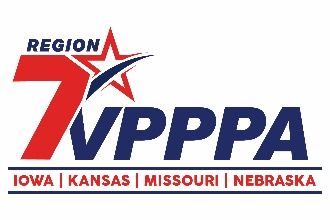 2022 Region  VPPPA ScholarshipAward CriteriaThe Region  scholarship was established in 2009 to recognize students who are leaders and role models in their schools and communities and who are pursuing either an undergraduate or graduate degree or pursuing a degree in the Trades Programs.  This annual scholarship is granted to one student who is either a full-time employee at a VPPPA Full Member site or is the child / grandchild / stepchild / step-grandchild of a full time employee at a Full Member site.Applications will be accepted from eligible candidates only. The VPP site must be a VPPPA Full Member in good standing to qualify.Students must be pursuing a degree (undergraduate or graduate) or pursuing a degree in the Trades Programs.  Students can be either full-time or part-time.All applicants must:Complete the Region  Scholarship Application Form for the scholarship program. Submit an official transcript of grades.Submit a reference letter from a high school teacher, a professor from the university they are attending, or a supervisor at a current job.Submit a reference letter from the relative working at the VPP site. Submit an essay on why they would qualify for the scholarship.  (No more than two typed pages, double spaced)Submit a typed biography or current resume.  Biographies should be no more than two typed pages, double spaced describing your interests, hobbies and/or work experience.  Include any significant accomplishments and extracurricular activities in support of the scholarship application.  The biography can be substituted with a current resume.All applicants must have at least a 2.5 GPA on a scale of 4.0.Other criteria used to evaluate all applicants include demonstrated leadership skills in extracurricular activities, involvement in professional organizations, community service, communications skills and other awards / honors earned at educational institutions.The 2022 Scholarship award will be presented to the successful candidate on May 27, 2022 during the annual Meeting of the Membership Virtual meeting.  The successful candidate is encouraged to be present on the call.The 2022 Scholarship award money will be paid to the educational institution the scholarship winner will be attending.2022 REGION  VPPPA SCHOLARSHIP APPLICATION FORM	The Region  Voluntary Protection Programs Participants’ Association’s $5000 Scholarship is intended for students pursuing either an undergraduate or graduate degree or pursuing a degree in the Trades Programs.  This scholarship is open to students enrolled in or enrolling in a college, university or a vocational school.To apply for the scholarship, candidates must submit the completed application form, along with the required transcripts, reference letters, and other supportive paperwork.  The entire application must be received by Region  no later than April 15th 2022.Applicants Name: _________________________________	Date:  ___________Home Street Address:  _____________________________	Phone:  __________City:  ________________________________  State:  _____	Zip:  _____________VPPPA Members Name:  _______________________________  Phone:  __________Relationship to Candidate:  ________________________________________________E-mail Address:  ________________________________________________________VPPPA Member Site:  ____________________________________________________Site Street Address:  _______________________________	Phone:  __________City:  _______________________________  State:  ______	Zip:  _____________Academic Institution:  ____________________________________________________Street Address:  __________________________________	Phone:  __________City:  _______________________________  State:  _____	Zip:  _____________Class Standing:  (check one)___ 	High School Senior			          ___     Junior (60 to 90 credits completed)___  	Freshman (up to 30 credits completed)	          ___     Senior (90+ credits completed)___  	Sophomore (30 to 60 credits completed)	          ___     Graduate StudiesWhat course of studies are you enrolled / enrolling in?  ______________________________________________________________________	___  Yes, my GPA is 2.5+ on a 4.0 scale.Please Include:Completed Application FormA copy of your current transcriptA reference letter from the VPPPA site employee to which you are related.A reference letter from a high school teacher, your university’s department head, a professor or a supervisor at your current job.An essay on why you would qualify for the scholarship.  (No more than two typed pages, double spaced).Typed biography or current resume.Send Application and supportive paperwork to:Kathy French					Divisional EHS Manager			Best Option E-Mail:   Kathy.french@parker.comParker Hannifin Corporation 		            Phone:  (816-835-1496)11501 Outlook Street, Suite 100Overland Park, KS  66208		